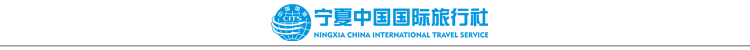 沙坡头+沙坡头盛典一日游行程单行程安排费用说明自费点其他说明产品编号nx1710819763ju出发地银川市目的地中卫市行程天数1去程交通无返程交通无参考航班无无无无无产品亮点沙坡头+沙坡头盛典沙坡头+沙坡头盛典沙坡头+沙坡头盛典沙坡头+沙坡头盛典沙坡头+沙坡头盛典D1D1行程详情沙坡头—沙坡头盛典指定地点集合乘车前往【沙坡头】国家AAAAA级景区，沙坡头先后荣获“全球环保500佳单位”、“中国十大最好玩的地方”、“中国最值得外国人去的50个地方”等殊荣。2013年沙坡头作为亲子节目《爸爸去哪儿》的第二站而闻名国内。旅游区内的景点颇为众多，集广袤的大漠、波涛汹涌的黄河、挺拔的高山、苍翠的绿洲为一体，既显江南之美丽景色，又不乏北国的大好风光。用餐早餐：X     午餐：X     晚餐：X   住宿无费用包含1、往返大巴车费；1、往返大巴车费；1、往返大巴车费；费用不包含1、景区内其他个人消费；1、景区内其他个人消费；1、景区内其他个人消费；项目类型描述停留时间参考价格沙坡头盛典必须自费¥ 58.00预订须知1.参团说明温馨提示1、此行程为综合包价产品，若持有军官证、老年证、学生证、等有效证件故不享受门票优惠；退改规则旅游者在行程开始前30日以内提出解除合同或者按照本合同第十二条第2款约定由出境社在行程开始前解除合同的，按下列标准扣除必要的费用：